Številka: 1100-18/2021/1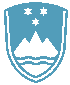 Datum:   21. 6. 2021Na podlagi 58. člena Zakona o javnih uslužbencih (Uradni list RS, št. 63/07 – uradno prečiščeno besedilo, 65/08, 69/08 – ZTFI-A, 69/08 – ZZavar-E, 40/12 – ZUJF, 158/20 – ZIntPK-C in 203/20 – ZIUPOPDVE; v nadaljevanju: ZJU) Inšpektorat Republike Slovenije za kmetijstvo, gozdarstvo, lovstvo in ribištvo objavlja javni natečaj za zasedbo prostega uradniškega delovnega mesta za nedoločen časVINARSKI INŠPEKTOR (šifra DM 480) V OBMOČNI ENOTI NOVO MESTOKandidati, ki se bodo prijavili na delovno mesto, morajo izpolnjevati naslednje pogoje:najmanj visokošolsko strokovno izobraževanje (prejšnje)/visokošolska strokovna izobrazba (prejšnja), področje: živilska tehnologija, agronomija, kmetijstvo, kmetijstvo-agronomija, agronomija; najmanj visokošolsko strokovno izobraževanje (prva bolonjska stopnja)/visokošolska strokovna izobrazba (prva bolonjska stopnja), področje: živilska tehnologija, agronomija, kmetijstvo, kmetijstvo-agronomija, agronomija; najmanj visokošolsko univerzitetno izobraževanje (prva bolonjska stopnja)/visokošolska univerzitetna izobrazba (prva bolonjska stopnja), področje: živilska tehnologija, agronomija, kmetijstvo, kmetijstvo-agronomija, agronomija,najmanj 4 leta delovnih izkušenj,najmanj 5 let delovnih izkušenj iz vinogradništva oziroma vinarstva, od tega najmanj 2 leti izkušenj v vinarstvu (Zakon o vinu 51. člen)opravljen strokovni izpit za inšpektorja; opravljeno obvezno usposabljanje za imenovanje v naziv,osnovna raven znanja angleškega jezika,opravljen preizkus organoleptičnih sposobnosti,državljanstvo Republike Slovenije,ne smejo biti pravnomočno obsojeni zaradi naklepnega kaznivega dejanja, ki se preganja po uradni dolžnosti in ne smejo biti obsojeni na nepogojno kazen zapora v trajanju več kot šest mesecev,zoper njih ne sme biti vložena pravnomočna obtožnica zaradi naklepnega kaznivega dejanja, ki se preganja po uradni dolžnosti.Delovno področje - naloge:  opravljanje inšpekcijskega nadzorstva na področju vinarstva;vodenje postopkov in izrekanje ukrepov v skladu z zakonom o inšpekcijskem nadzoru, zakonom o splošnem upravnem postopku in drugimi predpisi;izvajanje ukrepov v skladu z zakonom o prekrških;vlaganje kazenskih ovadb za kazniva dejanja;samostojno oblikovanje poročil o stanju na področju dela inšpekcijskega organa;vodenje predpisanih in internih evidenc s področja nadzora inšpekcijskega organa;nudenje pravne in strokovne pomoči;opravljanje drugih nalog podobne zahtevnosti.Kot delovne izkušnje se šteje delovna doba na delovnem mestu, za katero se zahteva ista stopnja izobrazbe in čas pripravništva v isti stopnji izobrazbe, ne glede na to, ali je bilo delovno razmerje sklenjeno oziroma pripravništvo opravljeno pri istem ali pri drugem delodajalcu. Za delovne izkušnje se štejejo tudi delovne izkušnje, ki jih je javni uslužbenec pridobil z opravljanjem del na delovnem mestu, za katerega se zahteva za eno stopnjo nižja izobrazba, razen pripravništva v eno stopnjo nižji izobrazbi. Kot delovne izkušnje se upošteva tudi delo na enaki stopnji zahtevnosti, kot je delovno mesto, za katero oseba kandidira. Delovne izkušnje se dokazujejo z verodostojnimi listinami, iz katerih sta razvidna čas opravljanja dela in stopnja izobrazbe.Zahtevane delovne izkušnje se skrajšajo za tretjino v primeru, da ima kandidat univerzitetno izobrazbo ali visoko strokovno izobrazbo s specializacijo oziroma magisterijem znanosti (prejšnjim) ali magistrsko izobrazbo (druga bolonjska stopnja).Pri izbranem kandidatu se bo preverjalo ali ima opravljeno obvezno usposabljanje za imenovanje v naziv. V nasprotnem primeru bo moral izbrani kandidat obvezno usposabljanje za imenovanje v naziv, v skladu s prvim odstavkom 89. člena Zakona o javnih uslužbencih, opraviti najpozneje v enem letu od sklenitve pogodbe o zaposlitvi. Na podlagi 12. člena Zakona o inšpekcijskem nadzoru se lahko za inšpektorja imenuje oseba, ki nima opravljenega strokovnega izpita za inšpektorja, vendar mora ta izpit opraviti najkasneje v šestih mesecih od dneva imenovanja za inšpektorja.Na podlagi 51. člena Zakona o vinu mora imeti kandidat opravljen preizkus organoleptičnih sposobnosti ali ta preizkus opraviti v enem letu po sklenitvi delovnega razmerja. Prijava mora vsebovati:izjavo kandidata o izpolnjevanju pogoja glede zahtevane izobrazbe, iz katere mora biti razvidna stopnja in smer izobrazbe ter datum (dan, mesec, leto) pridobitve izobrazbe in ustanova, na kateri je bila izobrazba pridobljena,izjavo kandidata o vseh dosedanjih zaposlitvah, iz katere je razvidno izpolnjevanje pogoja glede zahtevanih delovnih izkušenj, v kateri kandidat navede datum sklenitve in datum prekinitve delovnega razmerja pri posameznem delodajalcu ter kratko opiše delo in stopnjo zahtevnosti dela, ki ga je opravljal pri tem delodajalcu,opis izkušenj, iz katerega je razvidno izpolnjevanje pogoja, najmanj 5 let delovnih izkušenj iz vinogradništva oziroma vinarstva, od tega najmanj 2 leti izkušenj v vinarstvu (Zakon o vinu 51. člen)izjavo kandidata o opravljenem strokovnem izpitu za inšpektorja, iz katere je razvidno kje in kdaj je bil izpit opravljen, če ima kandidat izpit že opravljen,izjavo o izpolnjevanju pogoja opravljenega obveznega usposabljanja za imenovanje v naziv, če je usposabljanje opravil;izjavo kandidata o izpolnjevanju pogoja osnovne ravni znanja angleškega jezika, iz katere mora biti razviden način pridobitve znanja;izjavo kandidata o opravljenem preizkusu organoleptičnih sposobnosti, iz katere je razvidno kje in kdaj je bil preizkus opravljen, če ima kandidat preizkus že opravljenizjavo kandidata, da:je državljan Republike Slovenije,ni bil pravnomočno obsojen zaradi naklepnega kaznivega dejanja, ki se preganja po uradni dolžnosti in da ni bil obsojen na nepogojno kazen zapora v trajanju več kot šest mesecev,zoper njega ni bila vložena pravnomočna obtožnica zaradi naklepnega kaznivega dejanja, ki se preganja po uradni dolžnosti,izjavo kandidata, da za namen tega natečajnega postopka dovoljuje Inšpektoratu Republike Slovenije za kmetijstvo, gozdarstvo, lovstvo in ribištvo pridobitev podatkov iz 8. točke iz uradne evidence. V primeru, da kandidat s pridobitvijo podatkov iz uradnih evidenc ne soglaša, mora sam predložiti ustrezna dokazila.Zaželeno je, da prijava vsebuje tudi kratek življenjepis ter da kandidat v njej poleg formalne izobrazbe navede tudi druga znanja in veščine, ki jih je pridobil ter, da se prijava odda na obrazcu, ki je priložen javnemu natečaju.Natečajna komisija bo strokovno usposobljenost kandidatov presojala na podlagi dokumentacije ter na podlagi razgovora s kandidati oziroma s pomočjo morebitnih drugih metod preverjanja strokovne usposobljenosti. Izbrani kandidat bo delo na delovnem mestu vinarski inšpektor opravljal v uradniškem nazivu inšpektor III, z možnostjo napredovanja v uradniški naziv inšpektor II in inšpektor I. Z izbranim kandidatom bo sklenjeno delovno razmerje za nedoločen čas, s polnim delovnim časom. Izbrani kandidat bo delo opravljal v prostorih Inšpektorata Republike Slovenije za kmetijstvo, gozdarstvo, lovstvo in ribištvo, v Območni enoti Novo mesto, izpostava Brežice, Cesta prvih borcev 24a, Brežice oziroma v drugih uradnih prostorih, kjer Inšpektorat Republike Slovenije za kmetijstvo, gozdarstvo, lovstvo in ribištvo opravlja svoje naloge.V skladu z 21. členom Uredbe o postopku za zasedbo delovnega mesta v organih državne uprave in v pravosodnih organih (Uradni list RS, št. 139/06 in 104/2010) se v izbirni postopek ne bodo uvrstili kandidati, ki ne izpolnjujejo zgoraj navedenih natečajnih pogojev.Kandidat vloži prijavo v pisni obliki, ki jo pošlje v zaprti ovojnici z označbo: »za javni natečaj – vinarski inšpektor v Območni enoti Novo mesto, številka 1100-18/2021«, na naslov: Inšpektorat Republike Slovenije za kmetijstvo, gozdarstvo, lovstvo in ribištvo, Služba za skupne in pravne zadeve, Dunajska cesta 58, Ljubljana, in sicer v roku 8 dni po objavi na Zavodu RS za zaposlovanje in na osrednjem spletnem mestu državne uprave, portalu GOV.SI. Za pisno obliko prijave se šteje tudi elektronska oblika, poslana na elektronski naslov: gp.mkgp@gov.si, pri čemer veljavnost prijave ni pogojena z elektronskim podpisom.Kandidati bodo o izbiri pisno obveščeni v 60 dneh po opravljeni izbiri. Obvestilo o končanem javnem natečaju bo objavljeno na osrednjem spletnem mestu državne uprave, portalu GOV.SI.Vsi izrazi, zapisani v moški spolni slovnični obliki, se uporabljajo kot nevtralni za kandidatke in kandidate, ki  se bodo javili/-le na javni natečaj.Informacije: Katarina Karlin, tel. št: 01/43-45-728, Sara Modic,  tel. št: 01/43-45-732mag. Saša Dragar MilanovičGLAVNA INŠPEKTORICA